Unit 7 Lesson 17: Día 3 de centrosWU Conversación numérica: Simplifícalo (Warm up)Student Task StatementEncuentra mentalmente el valor de cada expresión.1 Conozcamos “Números objetivo: Suma centenas, decenas o unidades”Student Task Statement2 Momento de escoger y más “Números objetivo”Student Task StatementEscoge un centro.Números objetivo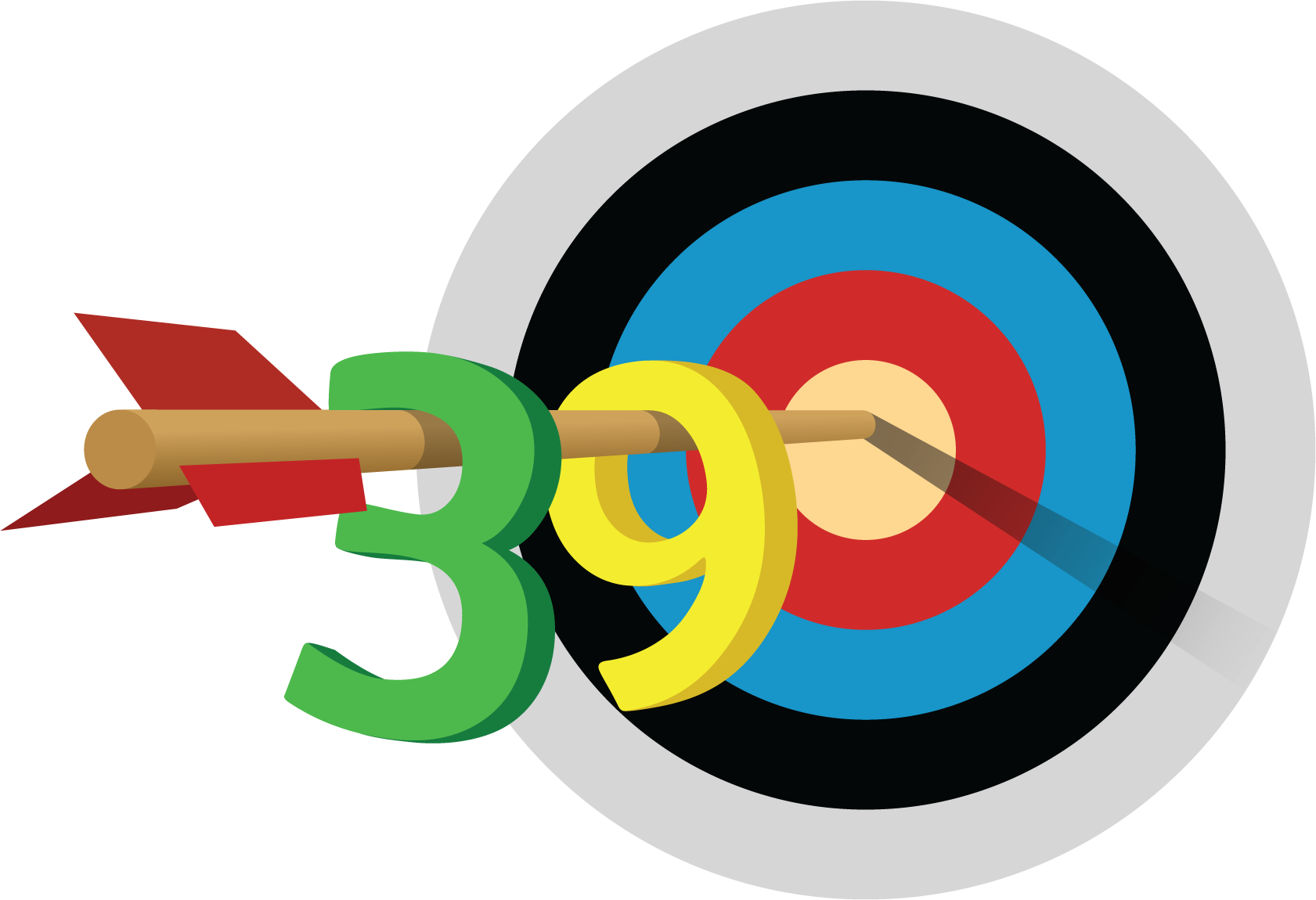 Cinco en línea (suma y resta)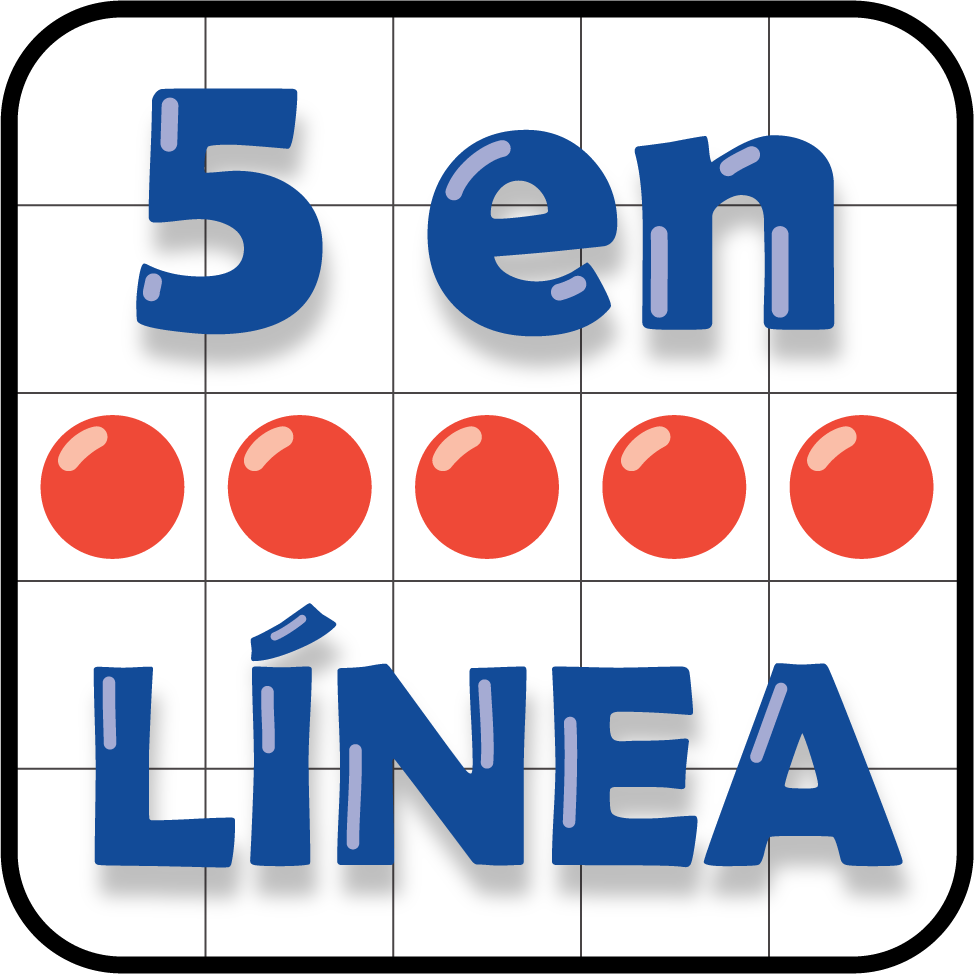 ¿Qué tan cerca?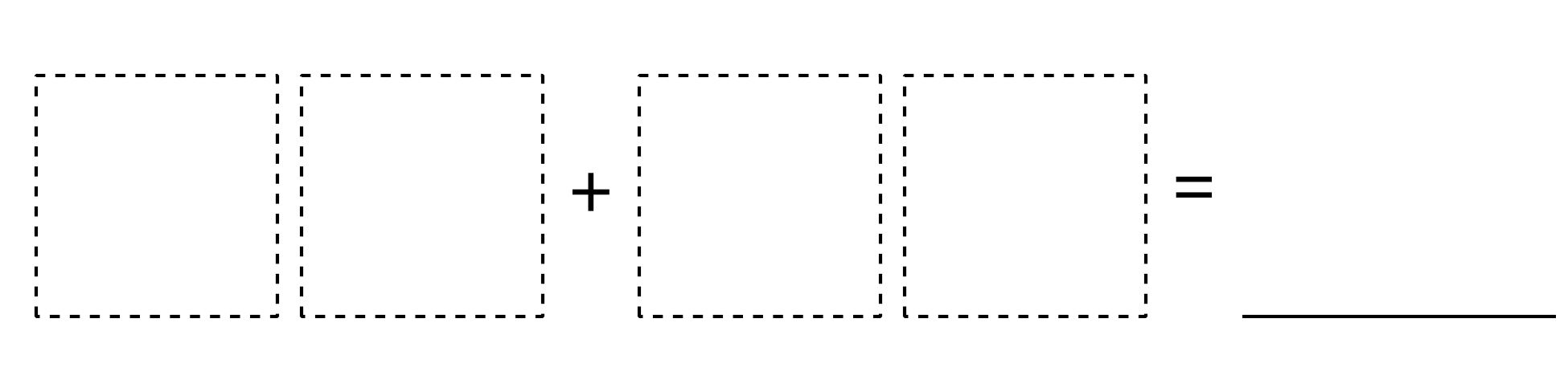 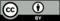 © CC BY 2021 Illustrative Mathematics®